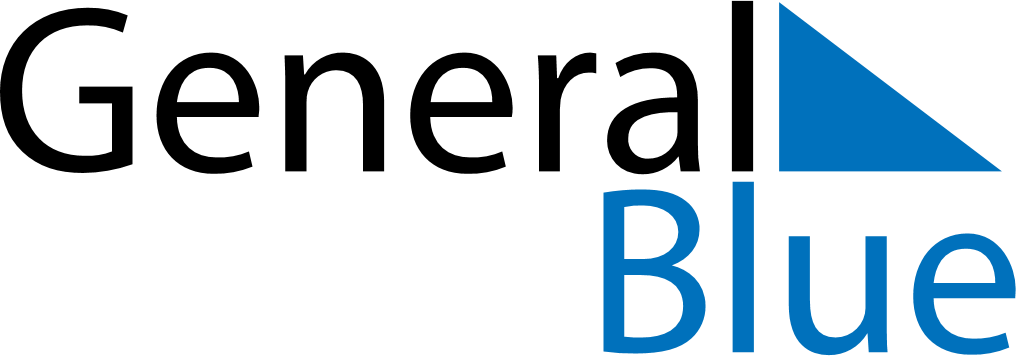 April 2024April 2024April 2024April 2024April 2024April 2024Bidya, Palestinian TerritoryBidya, Palestinian TerritoryBidya, Palestinian TerritoryBidya, Palestinian TerritoryBidya, Palestinian TerritoryBidya, Palestinian TerritorySunday Monday Tuesday Wednesday Thursday Friday Saturday 1 2 3 4 5 6 Sunrise: 5:27 AM Sunset: 5:59 PM Daylight: 12 hours and 31 minutes. Sunrise: 5:26 AM Sunset: 5:59 PM Daylight: 12 hours and 33 minutes. Sunrise: 5:25 AM Sunset: 6:00 PM Daylight: 12 hours and 35 minutes. Sunrise: 5:24 AM Sunset: 6:01 PM Daylight: 12 hours and 37 minutes. Sunrise: 5:22 AM Sunset: 6:01 PM Daylight: 12 hours and 39 minutes. Sunrise: 5:21 AM Sunset: 6:02 PM Daylight: 12 hours and 41 minutes. 7 8 9 10 11 12 13 Sunrise: 5:20 AM Sunset: 6:03 PM Daylight: 12 hours and 42 minutes. Sunrise: 5:19 AM Sunset: 6:03 PM Daylight: 12 hours and 44 minutes. Sunrise: 5:17 AM Sunset: 6:04 PM Daylight: 12 hours and 46 minutes. Sunrise: 5:16 AM Sunset: 6:05 PM Daylight: 12 hours and 48 minutes. Sunrise: 5:15 AM Sunset: 6:06 PM Daylight: 12 hours and 50 minutes. Sunrise: 5:14 AM Sunset: 6:06 PM Daylight: 12 hours and 52 minutes. Sunrise: 6:12 AM Sunset: 7:07 PM Daylight: 12 hours and 54 minutes. 14 15 16 17 18 19 20 Sunrise: 6:11 AM Sunset: 7:08 PM Daylight: 12 hours and 56 minutes. Sunrise: 6:10 AM Sunset: 7:08 PM Daylight: 12 hours and 58 minutes. Sunrise: 6:09 AM Sunset: 7:09 PM Daylight: 13 hours and 0 minutes. Sunrise: 6:08 AM Sunset: 7:10 PM Daylight: 13 hours and 1 minute. Sunrise: 6:07 AM Sunset: 7:10 PM Daylight: 13 hours and 3 minutes. Sunrise: 6:06 AM Sunset: 7:11 PM Daylight: 13 hours and 5 minutes. Sunrise: 6:04 AM Sunset: 7:12 PM Daylight: 13 hours and 7 minutes. 21 22 23 24 25 26 27 Sunrise: 6:03 AM Sunset: 7:12 PM Daylight: 13 hours and 9 minutes. Sunrise: 6:02 AM Sunset: 7:13 PM Daylight: 13 hours and 11 minutes. Sunrise: 6:01 AM Sunset: 7:14 PM Daylight: 13 hours and 12 minutes. Sunrise: 6:00 AM Sunset: 7:15 PM Daylight: 13 hours and 14 minutes. Sunrise: 5:59 AM Sunset: 7:15 PM Daylight: 13 hours and 16 minutes. Sunrise: 5:58 AM Sunset: 7:16 PM Daylight: 13 hours and 18 minutes. Sunrise: 5:57 AM Sunset: 7:17 PM Daylight: 13 hours and 19 minutes. 28 29 30 Sunrise: 5:56 AM Sunset: 7:17 PM Daylight: 13 hours and 21 minutes. Sunrise: 5:55 AM Sunset: 7:18 PM Daylight: 13 hours and 23 minutes. Sunrise: 5:54 AM Sunset: 7:19 PM Daylight: 13 hours and 24 minutes. 